Supplier questionnaire
Service: Contract with distributor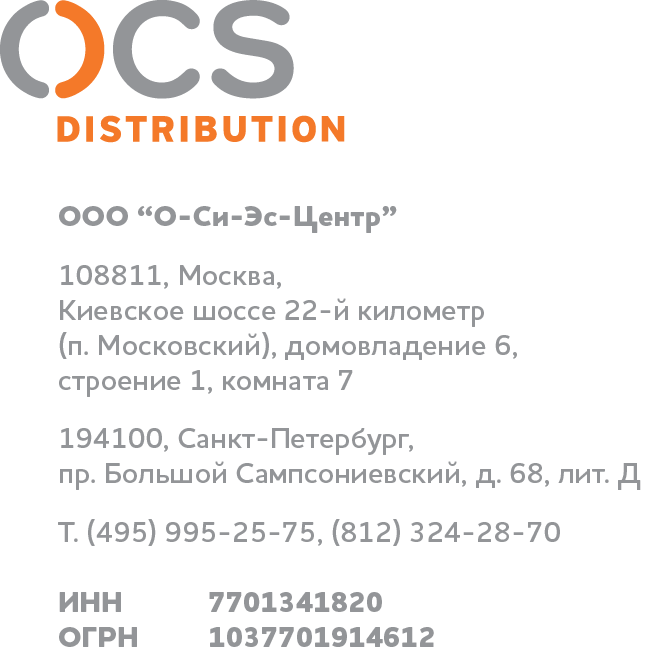 Please fill in the form below. The fields are optional, but we appreciate your efforts to provide as much details as possible Supplier details:Request details:Company name:Additional entities / subsidiaries:Contact person:Phone number:Web:Email:Covered regions / locations:Company Info / Company profilePlease provide links or attach ppt/pdf to the request form if you haveAvailable Brands Please list brands you are ready to supply to OCSCategories of Products Available Example: Servers, Storage, laptops, components, etcStatus of Products New Reassembled Used RefurbishedKnown products limitations specific to country/regionMinimal limit of shipment, USDMaximal limit of shipment, USDCurrencies of operations Link to Price List Link to Available Stock Shipment period for typical order- for available stock:- for unavailable stock:Readiness to supply to Russia and other countriesYes/NoInternational trade delivery terms FOB FCA EXWPossible order pickup locationsKnown constraints for operations with Russian companiesPreferable Payment Model Pre-Payment Post-Payment Other (please specify)If MSDS can be providedYes/NoIf custom declaration can be arranged from your sideYes/NoWarranty optionsList of brands and/or products – please specify details